Мастер - класс для педагогов детского сада на тему «Развиваемся, играя!»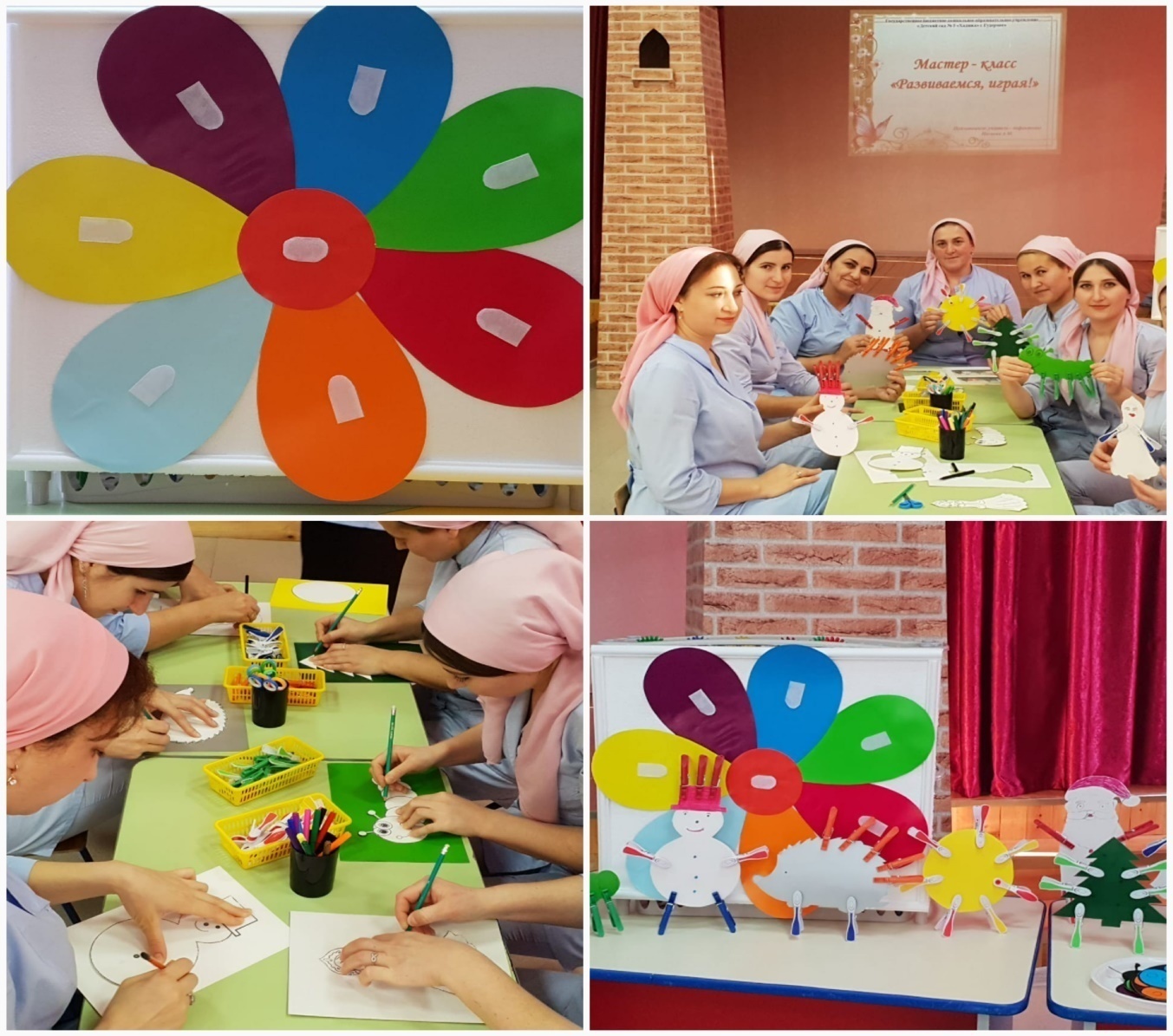 Подготовила учитель – дефектолог: Цагаева А.М.Цель мастер - класса: познакомить педагогов с разнообразными методами и приёмами, которые оказывают положительное воздействие на речевое и познавательное развитие детей.Задачи.Образовательные:- формирование умений составлять описательный рассказ по признакам;- формирование интонационной правильной речи и звукопроизношения.Развивающие:- развитие умений и способностей аналитического восприятия;- развитие мелкой и общей моторики;- развитие предпосылок формирования познавательных учебных действий.Воспитательные:- воспитание уважительного отношения к беседе педагога;- воспитание общей культуры поведения.Материалы и оборудование: иллюстрационный материал (картинки, поделки), бумажный клей, ножницы, доска, фломастеры, прищепки, грецкие орехи, массажные мячики Су - Джок, иллюстрации по сказкам «Колобок», «Репка», картинки с изображением разных частей суток, проектор, слайды по теме.Ход мастер – класса.Учитель – дефектолог: Здравствуйте уважаемые коллеги, хочу представить вашему вниманию свой мастер – класс на тему  «Развиваемся, играя». Игра  для дошкольников – это ведущий вид деятельности. Это утверждение не требует доказательств. В игре развиваются мышление, память, внимание. Незаметно для себя в игре, дети учатся выполнять сложные задания, преодолевать трудности на своем пути, проявлять творческие способности, стремятся к успеху. «Без игры нет, и не может быть полноценного умственного развития. Игра - это огромное светлое окно, через которое в духовный мир ребенка вливается живительный поток представлений, понятий.  Игра - это искра, зажигающая огонек пытливости и любознательности» - утверждал  - В. А. Сухомлинский.Учитель – дефектолог: Дидактические игры, призваны, прежде всего, стимулировать детскую самодеятельность. А задача педагога создать благоприятные условия для успешного развития ребёнка. В дошкольной педагогике дидактическая игра рассматривается, как многоплановое педагогическое явление, которое выступает и игровым методом обучения детей дошкольного возраста, и формой обучения, и самостоятельной игровой деятельностью, и средством гармоничного развития личности ребенка.Учитель – дефектолог: В  организации дидактической игры с дошкольниками с ограниченными возможностями здоровья (ОВЗ) необходимо создать такие ситуации, которые обеспечивают развитие наиболее слабо развитых качеств важных для конкретного ребёнка. Только тогда в работе с ребенком достигается тот уровень его развития, который максимально соответствует его возможностям. У наших детей, на основе диагностических данных, прослеживается неравномерное формирование процессов познавательной деятельности, что приводит к недоразвитию речи и мышления, а также присутствие расстройств в эмоционально-волевой сфере. Дети не могут целенаправленно выполнять задания, проконтролировать свою работу. И как следствие для их деятельности характерна низкая продуктивность работы в условиях учебной деятельности, неустойчивость внимания при низкой работоспособностии низкая познавательная активность. Решающую роль в предупреждении нарушений умственного развития играет как можно более раннее начало коррекционно-развивающей  работы, которая позволяет предотвратить вторичные отклонения в развитии ребенка.Представление пособия коллегам.Учитель – дефектолог: Для решения данной проблемы, я изготовила  многофункциональное дидактическое пособие «Увлекательный семицветик» (Слайд № 1,2) для детей дошкольного возраста с ОВЗ. Педагоги  могут использовать это пособие в своей практике.Цель пособия: (Слайд №3) активизация познавательных процессов у детей с ОВЗ.Задачи:- развивать сенсорные умения и способности аналитического восприятия;- формировать пространственно-временные отношения;- учить строить причинно-следственные речевые конструкции;- формировать у детей умения действовать согласно предложенного алгоритма;- развивать умение определять закономерность;- развивать мелкую моторику рук.Учитель – дефектолог:  Данное  пособие «Увлекательный семицветик» можно использовать во время: (Слайд №4)- совместной деятельности взрослого и детей во время режимных моментов;- организованно  - образовательной деятельности;- самостоятельной деятельности.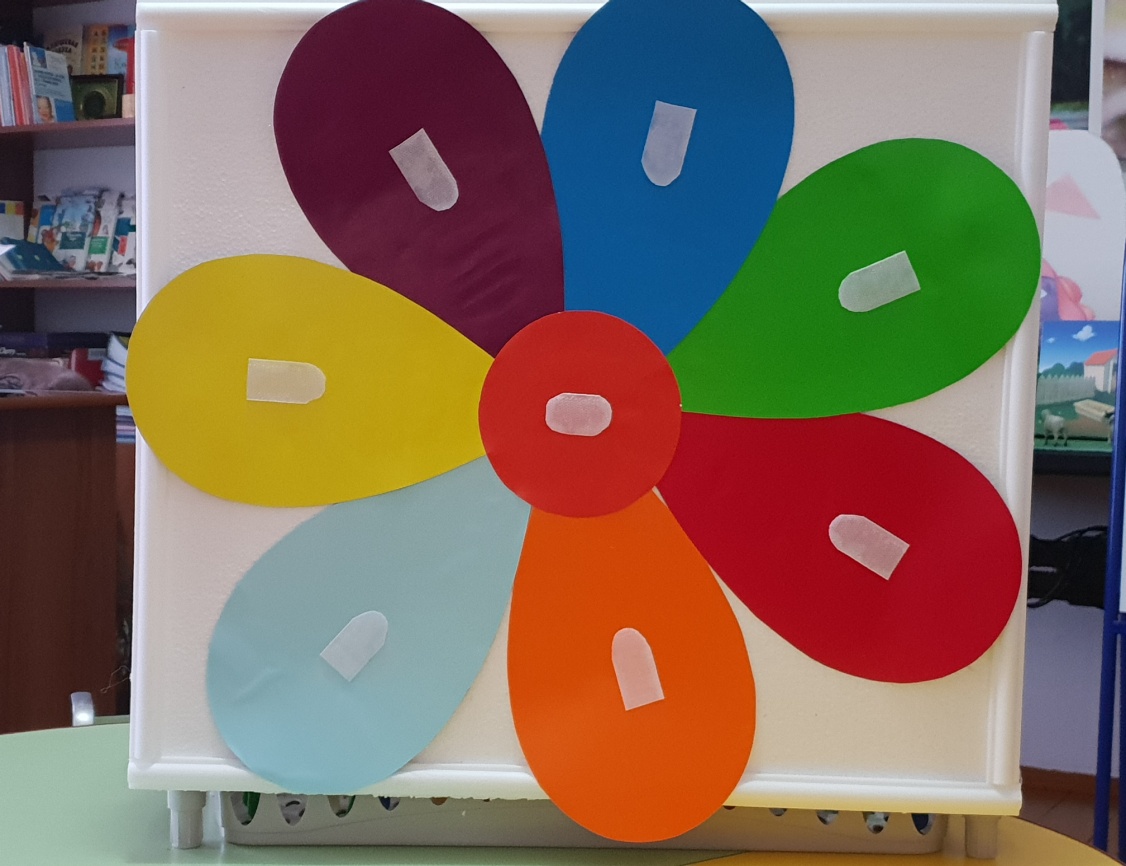 Конструкция моего пособия «Увлекательный семицветик» состоит из (Слайд №5)  игрового поля, который  оформлен в виде цветочка с семью лепестками.В центре лепестков расположены «липучки» для карточек. (Слайд №6) По краям поля так же закреплены «липучки» для раздаточного материала.  На карточках, с обратной стороны, так же закреплены «липучки». С обратной стороны закреплена полочка с материалом для развития мелкой моторики рук. (Слайд №7,8)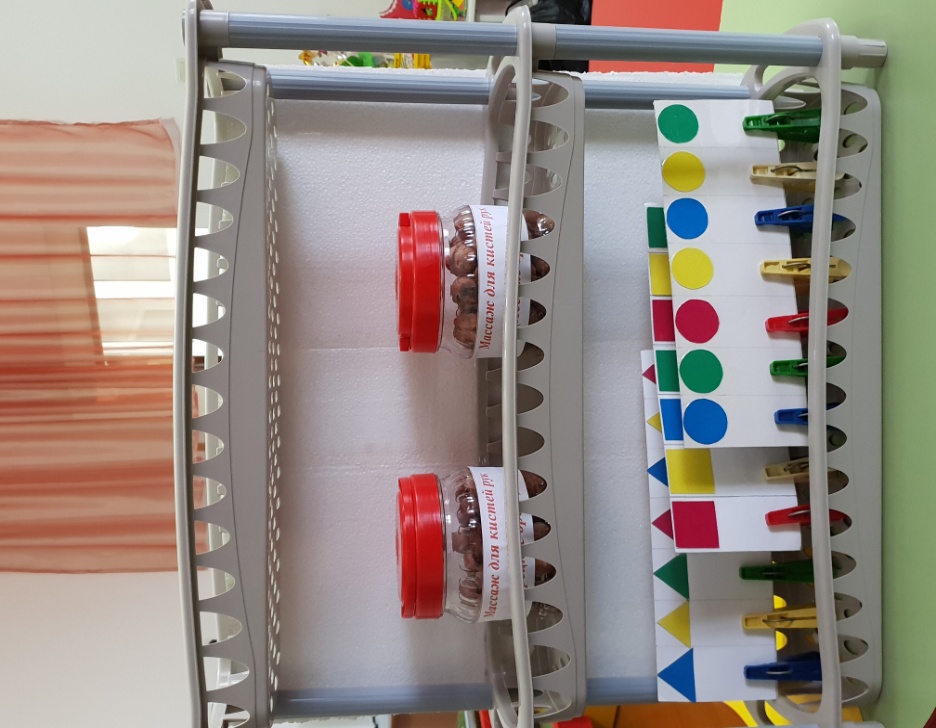 Учитель – дефектолог: Основные преимущества многофункционального игрового пособия «Увлекательный семицветик»:- игровое пособие повышает интерес к познавательной деятельности;- приятная текстура материалов создает дополнительный акцент для развития мелкой моторики рук.      При знакомстве с дидактическими наборами карточек у ребенка развиваются следующие познавательные процессы:- мышление – ребенок учится анализировать, сравнивать, делать выводы;- речь - активизируется пассивный и обогащается активный словарь ребенка;- память – ребенок вспоминает события из своего жизненного опыта, рассказы взрослых.Учитель – дефектолог: Таким образом, используя многофункциональное игровое пособие «Увлекательный семицветик», можно отметить положительную динамику в познавательной и речевой активности детей с ОВЗ. Пособие «Увлекательный семицветик». Направленно для решения коррекционно - развивающих задач по семи блокам: (Слайд 9)- «7 цветов радуги»;- «7 дней недели»;     -  «Учим предметы»;- «Знаем сказки»;-  «Времена года»;-  «Знаем животных»;- «Моторику развиваем».1 блок «7 цветов радуги» (Слайд №10).Задачи: Закреплять представления детей о цветах и использование в речи детей качественных прилагательных.Дидактические игры:- «Учим цвета»;- «7 цветов радуги»; (Слайд №11)- «Подбери по цвету»;- «Разноцветные карандаши»;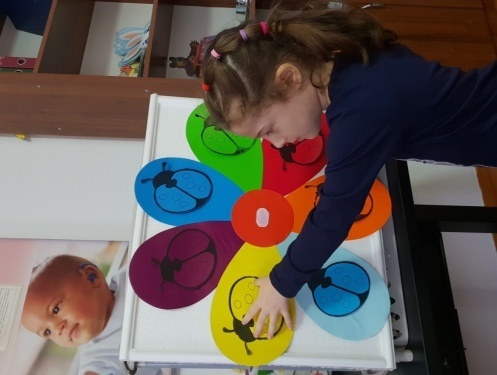 2 блок «7 дней недели» (Слайд №12)Задачи: Закрепить знание детей дней недели, классифицировать их на рабочие и выходные дни, закреплять знание цифр, развивать речь, память, внимание.Игры - путешествие во времени, служат для закрепления знаний детей дней недели. Объясняется, что каждый день недели имеет свое название. Для того чтобы дети лучше запоминали название дней недели, они обозначаются с цифрами, стишками. Наблюдение проводится несколько недель, это делается специально для того, чтобы дети смогли самостоятельно сделать вывод, что последовательность дней недели неизменна. Детям рассказывается о том, что в названии дней недели угадывается, какой день недели по счету: понедельник - первый день после окончания недели, вторник - второй день, среда - середина недели, четверг - четвертый день, пятница - пятый. После такой беседы предлагаются игры с целью закрепления названий дней недели и их последовательности. Дидактические игры:- «Живая неделя»; (Слайд №13)- «Неделька, стройся»;-  «Считай-ка»;- «Один - много».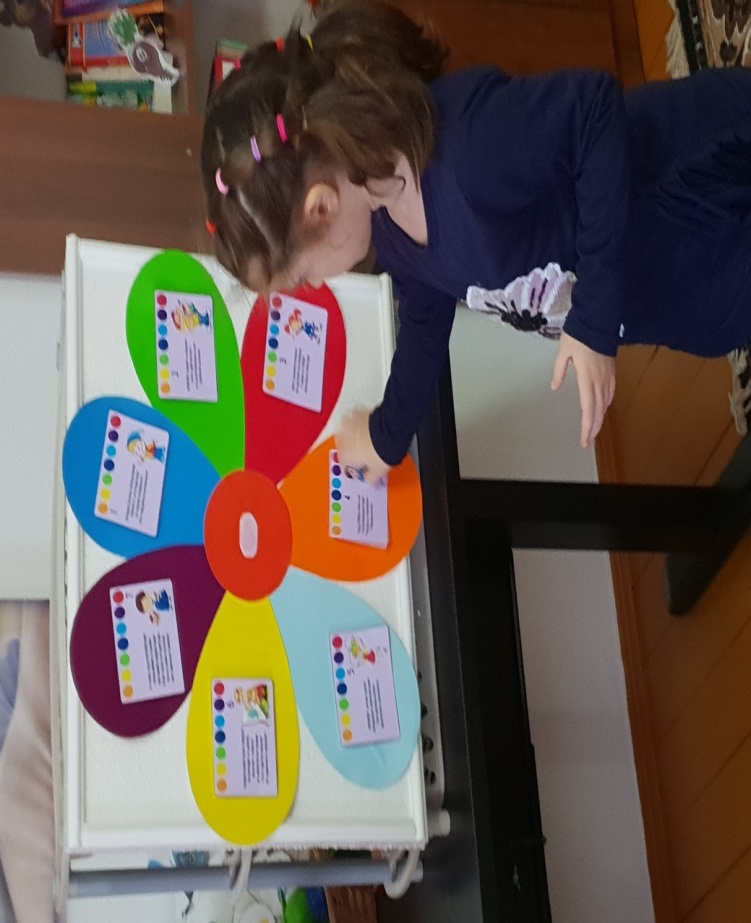 3 блок «Учим предметы» (Слайд 14)Задачи: Развивать познавательные процессы, зрительное восприятие, фонематический слух.Дидактические игры:-  «Назови одним словом»; (Слайд №15)-  «Назови»;- «Что пропало?»;-  «Что лишнее?».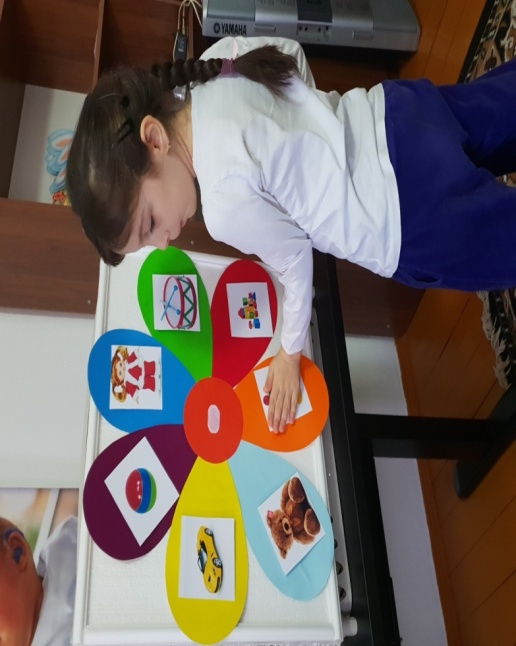 4 блок «Знаем сказки». (Слайд №16)Задачи: - формировать умение составлять сказку по серии картинок;- закреплять знание детьми сказок;- учить детей последовательно и логично пересказывать сказку, стараясь   правильно строить предложение;- развивать речь, интонацию, правильное звукопроизношение.Дидактические игры:-  «Расставь картинки в правильной последовательности» (Слайд №17)- «Перескажи сказку»- «Найди картинку из другой сказки»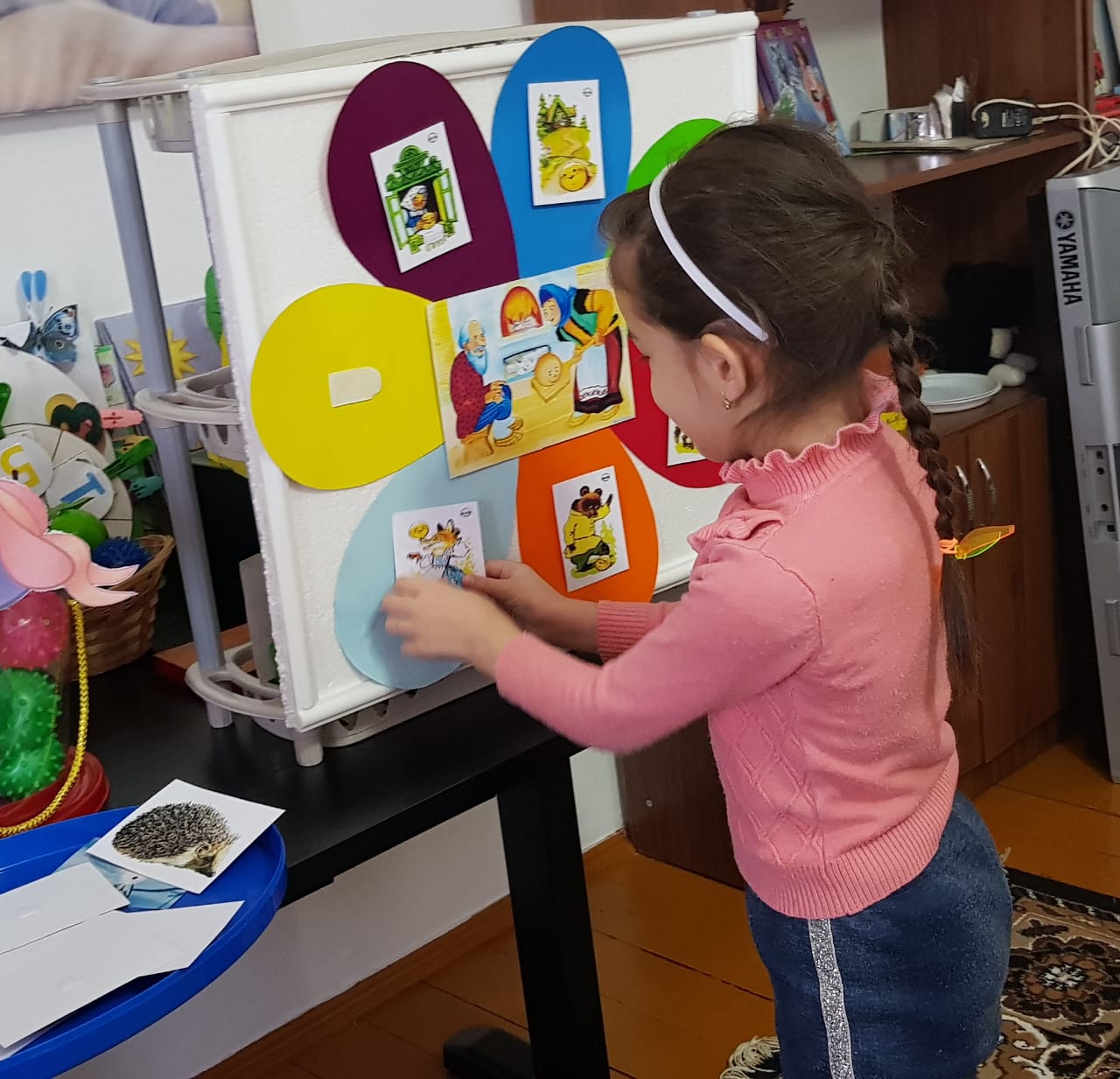 5 блок «Времена года». (Слайд №18)Задачи:- уточнять и расширять представления детейс ОВЗ о смене сезонов, об основных    признаках каждого времени года, природных явлениях, характерных для него;- способствовать развитию умения у детей с ОВЗ составлять предложения и   объединять их в связный рассказ, четко выстраивать композицию. - развивать у детей с ОВЗ речевую активность, зрительную память,    активизировать словарь по данной лексической теме.Дидактические игры:-  «Признаки времён года»; (Слайд №19)- «Когда это бывает?»;-  «Найди ошибку».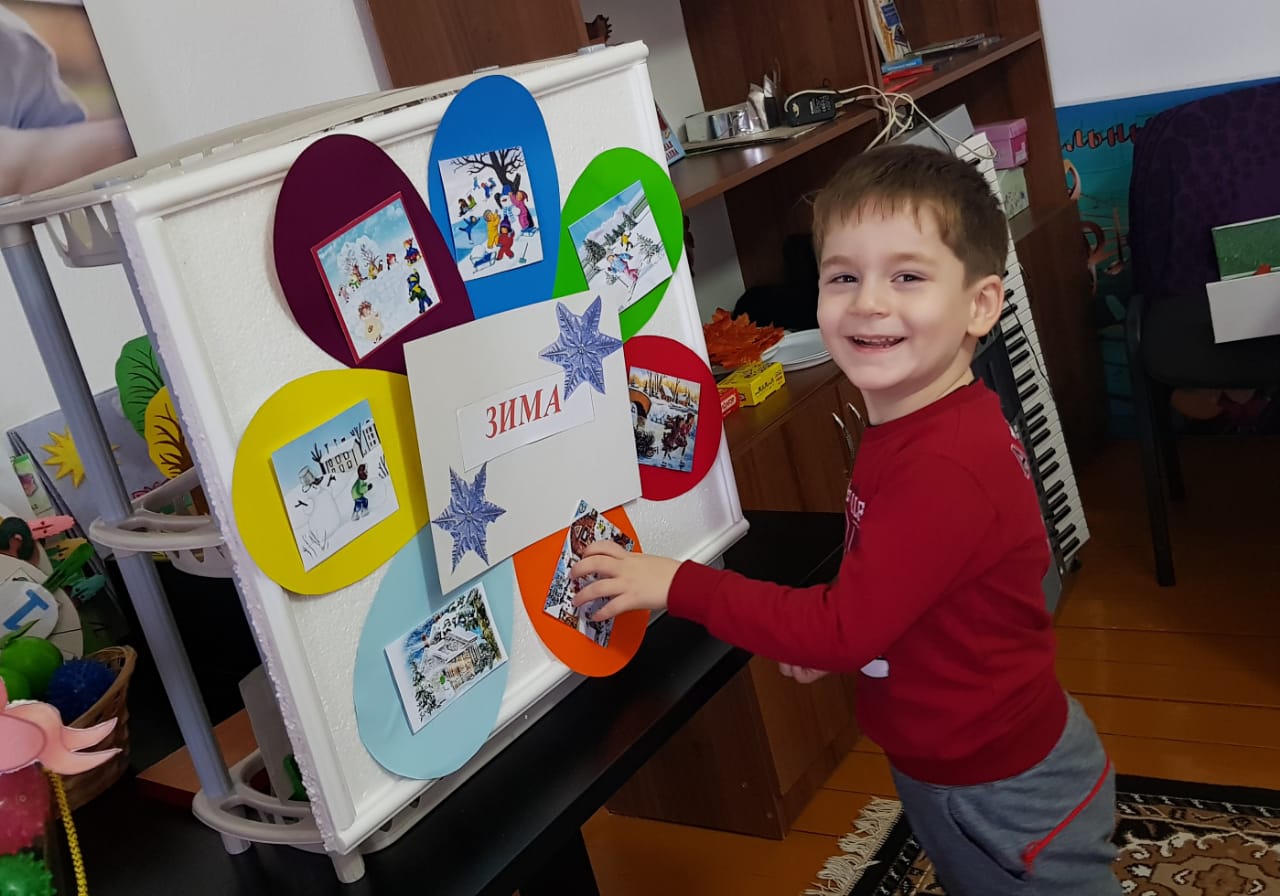 6 блок «Знаем животных». (Слайд № 20)Задачи: - систематизировать знания детей о животных, уметь их классифицировать,     закреплять знание детей о среде обитания живых существ; - о приспособленности животных к среде обитания, прививать интерес к миру      природы.Дидактические игры:-  «Дикие животные»; (Слайд №21)- «Домашние животные»;-  «Животные тёплых стран»;-  «Животные холодных стран».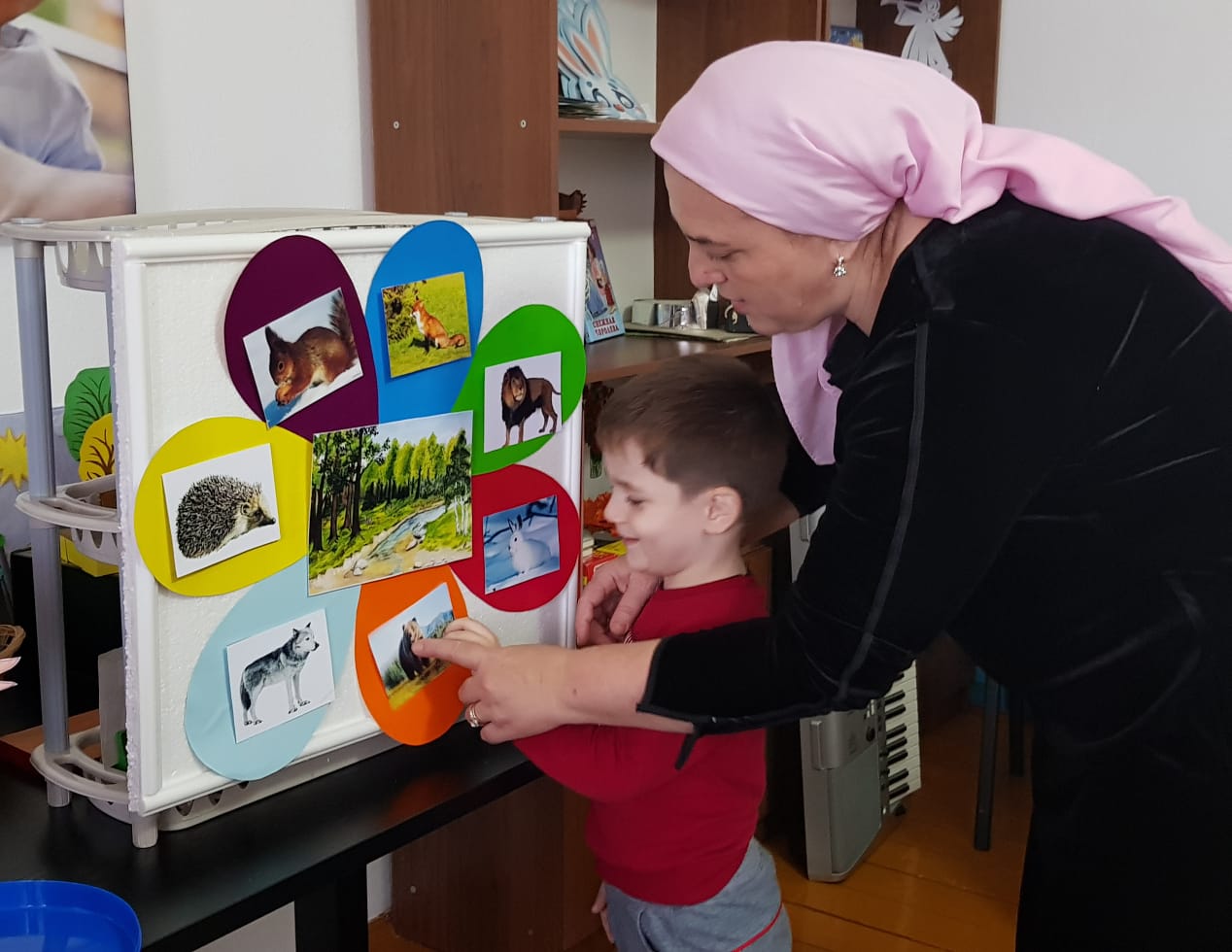 7 блок «Развиваем мелкую моторику рук». (Слайд №22)Дидактическая  игра:- «Золушка» (Слайд №23)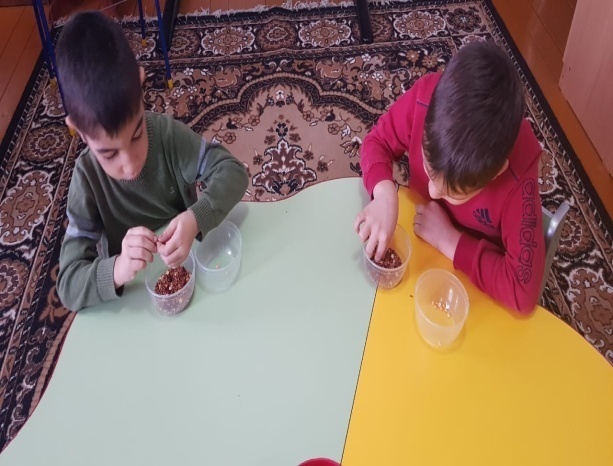 «Массаж кистей рук». (Слайд №24)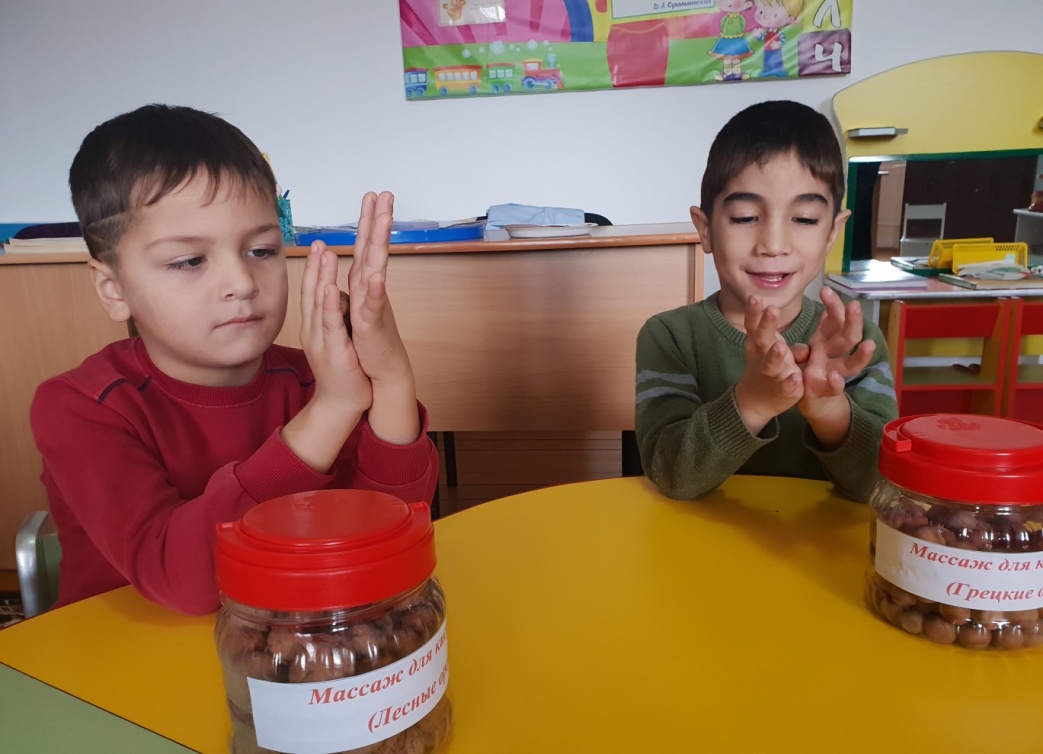 «Игры с прищепками». (Слайд №25)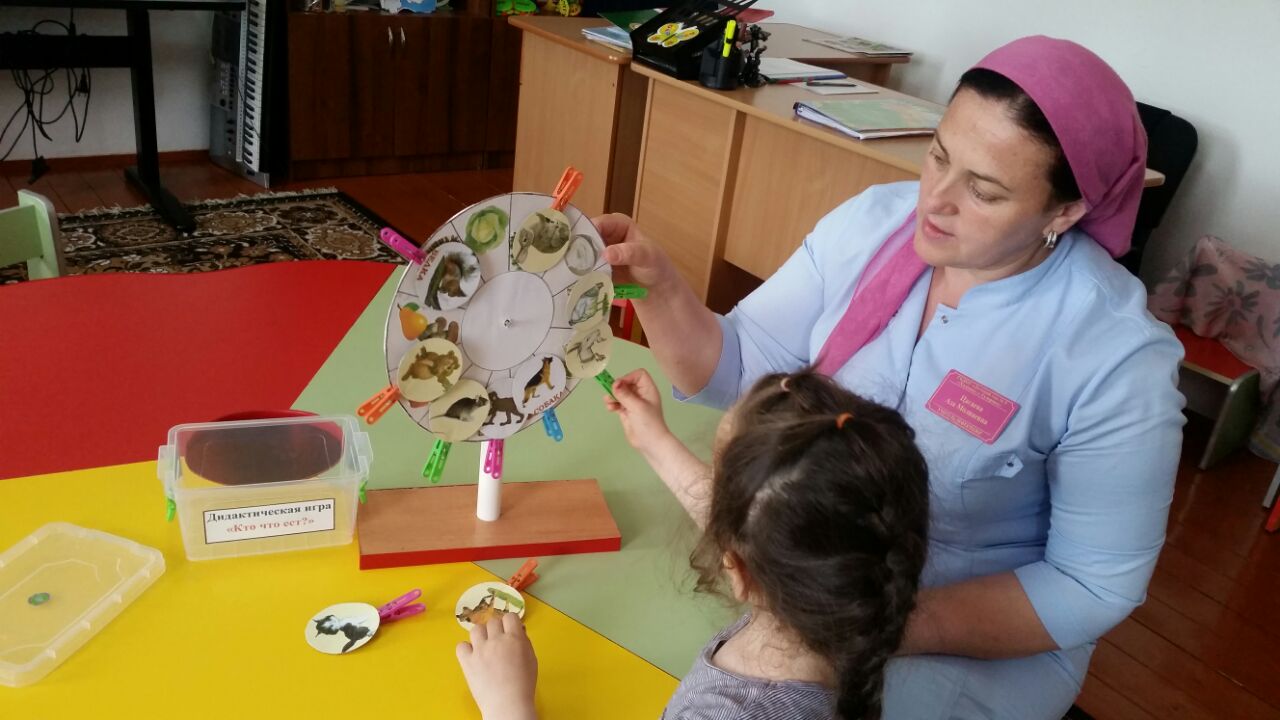  Учитель – дефектолог:  Существует множество дидактических пособий с прищепками. Я хочу представить Вам изготовление пособий для дидактических игр, цель, которой является:  - закреплять знанияосновных цветов;- закреплять навыки счета;- закрепление понятий больше-меньше-равно;- учить открывать и закрывать прищепку, соотносить цвет прищепки с цветом объекта, определять зоны прикрепления прищепки;- учить различать лево-право, названия пальцев руки;- развивать мелкую ручную моторику, внимание, зрительное восприятие, мышление, память, речь;- воспитывать интерес к деятельности, усидчивость, терпение, стремление к достижению результата.  Учитель – дефектолог: Как правило, ребенок, имеющий высокий уровень развития мелкой моторики, умеет логически рассуждать, у него достаточно хорошо развиты внимание и память, связная речь. Как писал физиолог И.П.Павлов, «Руки учат голову, затем поумневшая голова учит руки, а умелые руки снова способствуют развитию мозга».«До пяти лет ребенок – строитель самого себя из чего бы то ни было», - отмечала автор технологии саморазвития М.Монтессори.   Она предлагала «утончать» детские способности для развития моторики и сенсорики при помощи повседневных материалов и домашних предметов. Учитель – дефектолог: А теперь уважаемые коллеги  давайте перейдем к практической части мастер – класса.Нам понадобиться:- цветная картонная бумага;- ножницы;- шаблоны;- карандаши и фломастеры;- прищепки.                                                                                                                                              Из картонной бумаги нужно вырезать фигурки с помощью шаблонов, прикреплять прищепки к фигуркам. Пошаговую инструкцию мы увидим на слайде (Слайд 26) и я буду объяснять по ходу работы.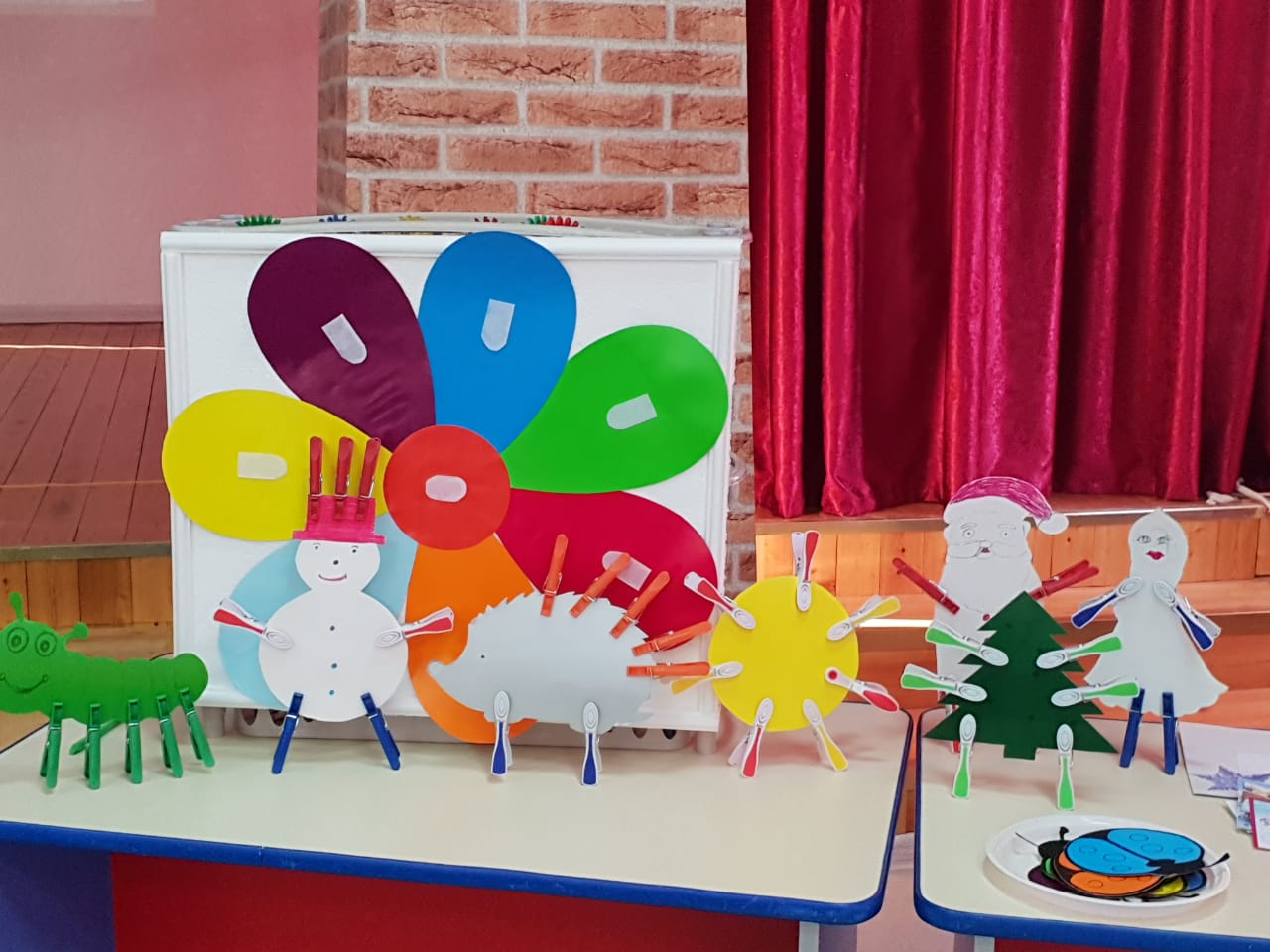 Итог мастер - класса:Учитель – дефектолог: Игра – это всегда эмоции, а там где есть эмоции, там активность, там внимание и воображение, там работает мышление. Использование игровых технологий в коррекционно – развивающей работе положительно влияет не только на познавательное и речевое развитие ребенка, но и на его физическое развитие в целом.Хочется надеяться, что игры, представленные на мастер – классе, пригодятся Вам в работе. На этом мой мастер – класс окончен, большое спасибо всем за помощь и внимание!